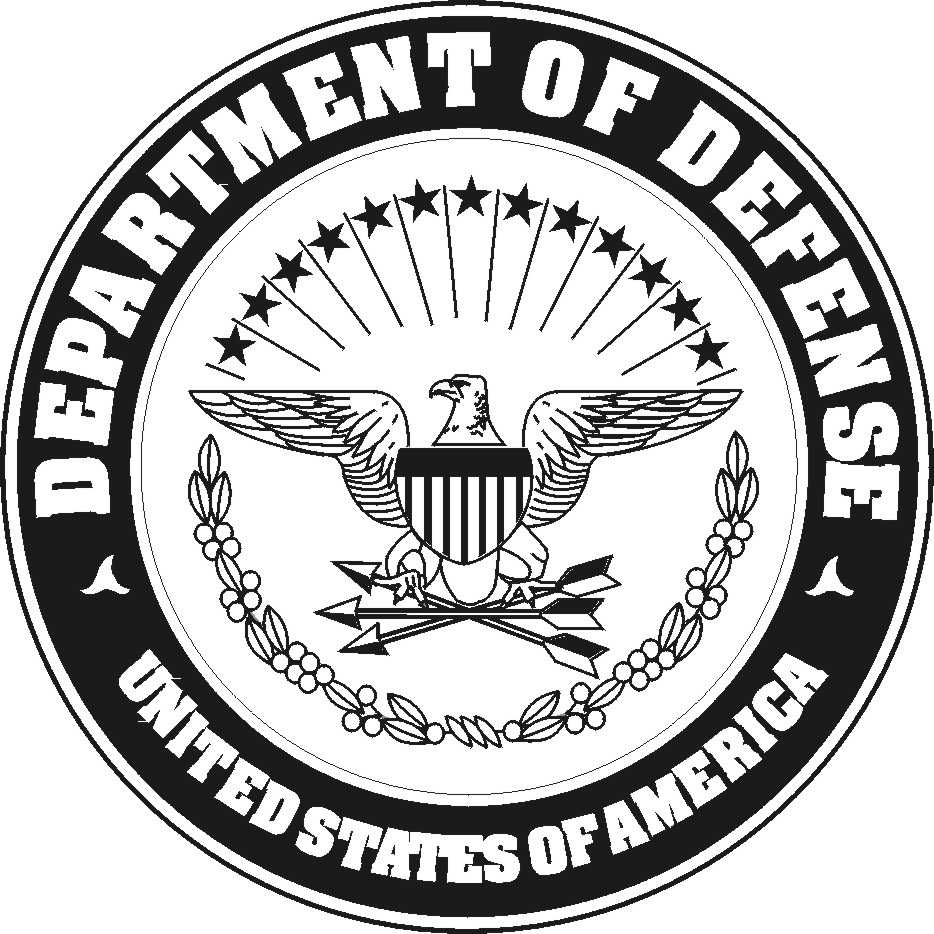 												IN REPLY REFER TO:											4790											UT											1 Oct 14
From:  Utilities Platoon Commander, Combat Engineer CompanyTo:    Lance Corporal Derek R. Hamilton 1455536533/1142 USMC	Subj:	APPOINTMENT AS THE ELECTRIAL SECTION MODIFICATION NON-COMMISSIONED OFFICER IN CHARGE (NCOIC) FOR THE UTILITIES PLATOONRef:   (a) MCO P4790.2C       (b) MCO 4400.150       (c) TM 4700-15/1H       (d) DivO P4790.1F	 (e) MCO 4790.25	1.  You are hereby appointed as the Electrical Section Modification Non-Commissioned Officer in Charge (NCOIC) for the Utilities Platoon.2.  You are required to familiarize yourself with the contents of the references and be guided by them in the performance of your duties.3.  This letter will be retained as a permanent part of your Desktop folder.   O. O. GONZALES____________________________________________________________________________	UT                                                                  1 Oct 14FIRST ENDORSEMENT                                                 From:  Lance Corporal Derek R. Hamilton 1455536533/1142 USMC	To:    Utilities Platoon Commander, Combat Engineer CompanySubj:	APPOINTMENT AS THE ELECTRIAL SECTION MODIFICATION NON-COMMISSIONED OFFICER IN CHARGE (NCOIC) FOR THE UTILITIES PLATOON1.  I have read and understand the references and I am aware of my duties and responsibilities as the Electrical Section Modification Non-Commissioned Officer in Charge (NCOIC) for the Utilities Platoon. D. R. HAMILTON